ÉCHELLE DU SEVRAGE CLINIQUE DES OPIOÏDES
(COWS-FC : CLINICAL OPIATE WITHDRAWAL SCALE–FRENCH CANADIAN)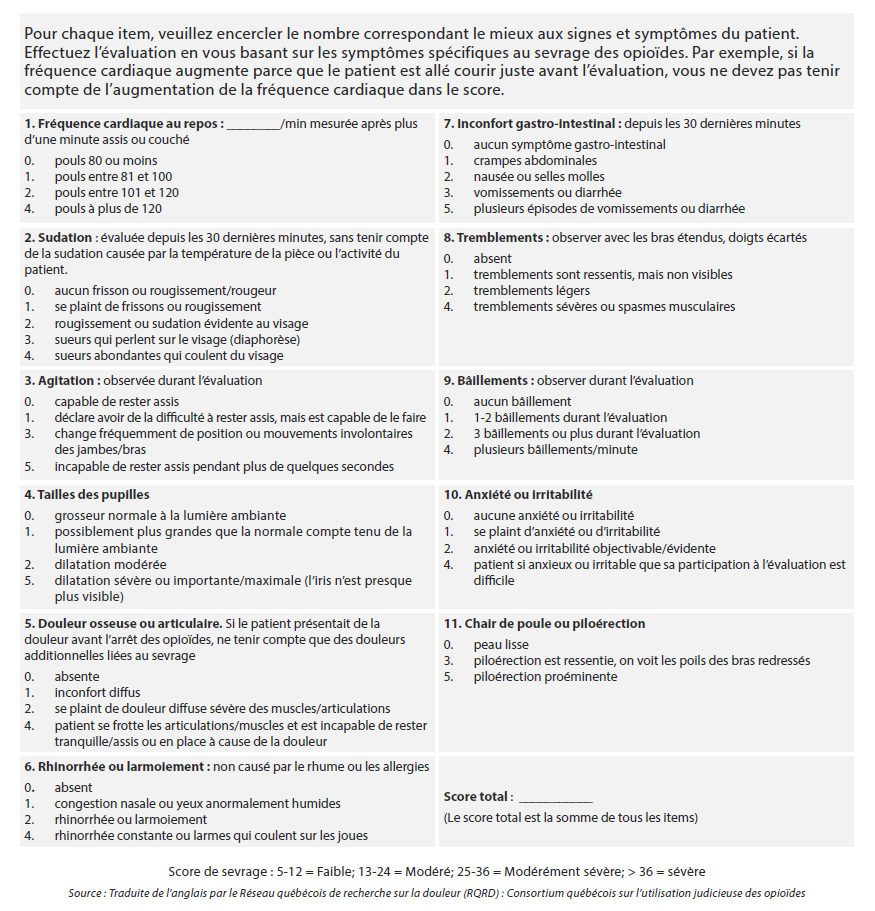 Cette version peut être copiée et utilisée 